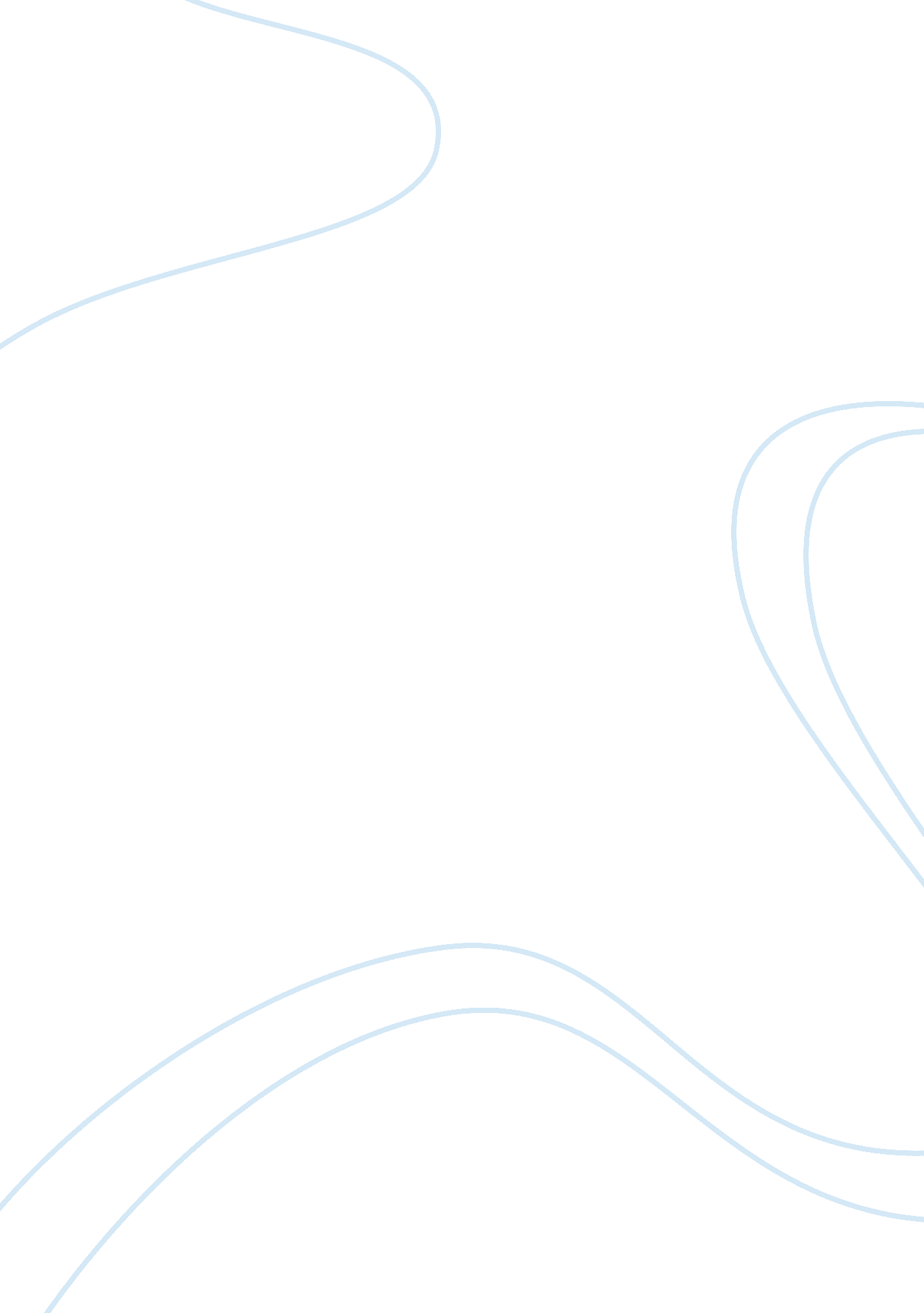 Suicide rates article review examplesSociology, Population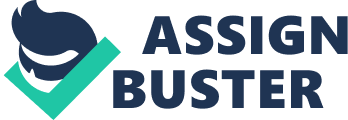 ‘ Suicide Rates Rise Sharply in U. S.’ 
Life is generally considered to be the greatest gift to all of mankind. This is why the birth of a human being into the world is usually received with tremendous joy and happiness. However, the value of the same life is put under scrutiny when incidences of individuals taking their own lives are observed to be on the rise. Over the previous decade, it was observed that cases of suicide particularly among middle-aged persons had been on an upward trend. This has raised serious concern particularly since the modern society is exposed to very many ways of ending their own lives. This vice can be well described by sociological theory which attempts to provide a logical explanation and understanding for this trend. 
Incidents of suicide have for a long time been considered to be prevalent among young teenagers and the aged population. However, the progressively increasing number of middle-aged people resorting to this act is simply shocking. Statistics show that men under this age bracket seem to be taking their lives relatively more than their female counterparts. The suicide rate for men is approximately 3. 37 times that of women. 
The actual rates of suicide can be complicated to discover because of the mannerism in which the pertinent officials account for them. Such reports are usually marred with controversies and inadequate disclosure. Many cases of suicide are therefore usually treated with inappropriate transparency. This acts as a hindrance to assessing and analyzing the factors that push these individuals to take their own lives. 
In summation, the upsurge in suicide cases amid middle aged citizens to be specific and the general population in its entirety is a matter that requires urgent preventive action. Sociological theory attributes this situation to the harshness of financial and economic pressures and the relative ease of acquiring lethal drugs and weaponry. Nonetheless, the real cause of this crisis is the loss of the determination to go on living. Individuals should be encouraged to embrace the fact that the beauty of life is its challenges. These challenges are part of life and they exist to make people realize self-attainment. References Parker-Pope, T. (2013, May 2). Suicide Rates Rise Sharply in U. S. The New York Times [New York], p. A1. 
Wallace, W. L. (2008). Sociological theory. Piscataway, N. J: AldineTransaction. 
References 
Parker-Pope, T. (2013, May 2). Suicide Rates Rise Sharply in U. S. The New York Times [New York], p. A1. 
Wallace, W. L. (2008). Sociological theory. Piscataway, N. J: AldineTransaction. 